ՈՐՈՇՈՒՄ N 85-Ա
12 ՀՈԿՏԵՄԲԵՐԻ 2017թ.ԳԱԼՅԱ ՆՈՎԵՆՑԻ ՀԻՇԱՏԱԿԸ ՀԱՎԵՐԺԱՑՆԵԼՈՒ ՆՊԱՏԱԿՈՎ ՀՈՒՇԱՏԱԽՏԱԿ ՏԵՂԱԴՐԵԼՈՒ ՄԱՍԻՆՂեկավարվելով «Տեղական ինքնակառավարման մասին» Հայաստանի Հանրապետության օրենքի 18-րդ հոդվածի 1-ին մասի 42)-րդ կետով, համաձայն Հայաստանի Հանրապետության կառավարության 1999 թվականի օգոստոսի 31-ի «Հայաստանի Հանրապետությունում պետական և հասարակական նշանավոր գործիչներին նվիրված հուշարձանների իրականացման կարգը հաստատելու մասին» թիվ 551 որոշման, հաշվի առնելով Կապանի քաղաքապետին կից գեղարվեստական խորհրդի 2017 թվականի սեպտեմբերի 27-ի թիվ 14 նիստի արձանագրությունը և համայնքի ղեկավարի առաջարկությունը, որոշման նախագծի քվեարկության   9  կողմ,    0  դեմ,    0  ձեռնպահ արդյունքներով,  համայնքի ավագանին ո ր ո շ ու մ  է.Համաձայնություն տալ համայնքի Թումանյան փողոցի թիվ 18 շենքի ճակատային մասում Հայաստանի Հանրապետության ժողովրդական արտիստուհի, Հայաստանի Հանրապետության պետական մրցանակի դափնեկիր, Կապանի պատվավոր քաղաքացի Գալյա Նովենցի հիշատակը հավերժացնող հուշատախտակ փակցնելու նախաձեռնությանը:Համայնքի ղեկավարին՝ սույն որոշումից բխող գործառույթներն իրականացնել օրենսդրությամբ սահմանված կարգով:Կողմ (9)`	ԲԱԴԱԼՅԱՆ ԱԻԴԱ				ՄԱՐՏԻՐՈՍՅԱՆ ԷԴԳԱՐԴԱՆԻԵԼՅԱՆ ՎԱՀԵ				ՄԵԼԻՔՅԱՆ ՄՈՒՐԱԴԴԱՎԹՅԱՆ ՍՊԱՐՏԱԿ				ՄՈՎՍԻՍՅԱՆ ԺԱՆՀԱԿՈԲՅԱՆ ՆԱՐԵԿ				ՓԱՐՍԱԴԱՆՅԱՆ ՆԻԿՈԼԱՅՄԱՆՈՒՉԱՐՅԱՆ ԱՐԱՄ 			Դեմ ( 0 )Ձեռնպահ ( 0 )ՀԱՄԱՅՆՔԻ ՂԵԿԱՎԱՐ                   	   	            ԱՇՈՏ ՀԱՅՐԱՊԵՏՅԱՆ2017 թ     հոկտեմբերի         12	 	ք. Կապան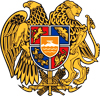 ՀԱՅԱՍՏԱՆԻ ՀԱՆՐԱՊԵՏՈՒԹՅՈՒՆ
ՍՅՈՒՆԻՔԻ ՄԱՐԶ
ԿԱՊԱՆ  ՀԱՄԱՅՆՔԻ  ԱՎԱԳԱՆԻ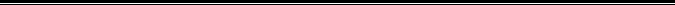 